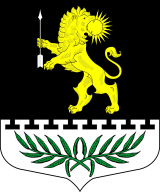 Ленинградская областьАдминистрация Серебрянского сельского поселенияЛужского муниципального районаЛенинградской областиПОСТАНОВЛЕНИЕОт 02 декабря 2020 года  №     119                                                                                                «О внесении изменений в постановление № 13 от 11.02.2019 года «Об утверждении схемы размещения нестационарных торговых объектов, расположенныхна территории Серебрянского сельского поселения»В соответствии с Федеральными законами от 31.07.2020 № 247-ФЗ «Об обязательных требованиях в Российской Федерации», от 06.10.2003 года № 131-ФЗ «Об общих принципах организации местного самоуправления в Российской Федерации» администрация Серебрянского сельского поселения постановляет:Внести изменение в постановление № 13 от 11.02.2019 года «Об утверждении схемы размещения нестационарных торговых объектов на территории Серебрянского сельского поселения».Постановление № 13 от 11.02.2019 года дополнить пунктом следующего содержания: «Положения нормативных правовых актов, устанавливающих обязательные требования, должны вступать в силу либо с 1 марта, либо с 1 сентября соответствующего года, но не ранее чем по истечении девяноста дней после дня официального опубликования соответствующего нормативного правового акта, если иное не установлено федеральным законом или международным договором Российской Федерации, установив при этом начало действия (вступления в силу) названных изменений с 01 февраля 2021 года», данный пункт считать пунктом 4.Пункты 4, 5, 6 считать пунктами 5,6, 7.Опубликовать настоящее постановление на официальном сайте поселения http://серебрянское.рф/Настоящее постановление вступает в силу с момента опубликования на официальном сайте администрации Серебрянского сельского поселенияКонтроль за исполнением постановления оставляю за собой.Глава администрацииСеребрянского сельского поселения                                                                                        С.А. Пальок